МИНИСТЕРСТВО ОБРАЗОВАНИЯ РЯЗАНСКОЙ ОБЛАСТИОБЛАСТНОЕ ГОСУДАРСТВЕННОЕ БЮДЖЕТНОЕПРОФЕССИОНАЛЬНОЕ ОБРАЗОВАТЕЛЬНОЕ УЧРЕЖДЕНИЕ«КАДОМСКИЙ ТЕХНОЛОГИЧЕСКИЙ ТЕХНИКУМ»391670, Рязанская область, п.г.т. Кадом, ул. Московская, д. 32, телефон/факс 5-19-51ПРОТОКОЛ №13.10.2016	р.п. КадомЗаседание антикоррупционной рабочей группысостав группы:председатель - Смагина И.В.., зам. директора по УВРзаместитель председателя - Селезнев И.Н., зам. директора по УПРответственный секретарь - Алферова O.K., заведующая учебной частьючлены группы:  Макарова Е.Е., заведующая  отделением,                             Малюта В.П. преподаватель.На заседании присутствовало 5 членов группы.ПОВЕСТКА ДНЯ:1.	Разработка локальных актов, регулирующих вопросы противодействия
коррупции:Положение о противодействии коррупции;Положение об антикоррупционной рабочей группе по противодействию
коррупции;Положение о конфликте интересов, декларации о конфликте интересов.2.	О перечне должностей работников Областного государственного
бюджетного профессионального образовательного учреждения «Кадомский
технологический техникум», замещение которых связано с коррупционными
рисками1.	По первому вопросу «Разработке локальных актов, регулирующих
вопросы противодействия коррупции» слушали Смагину И.В.. - зам.
директора по УВР.РЕШИЛИ: Разработать до 10.10.2016 локальные акты, регулирующиевопросыпротиводействия коррупции:Положение об антикоррупционной рабочей группе по противодействию
коррупции;Положение о конфликте интересов, декларации о конфликте интересов.2.	По второму вопросу «О перечне должностей работников Областногогосударственного бюджетного профессионального образовательного учреждения «Кадомский технологический техникум», замещение которых связано с коррупционными рисками» слушали Алферову O.K., заведующую учебной частьюРЕШИЛИ: Рекомендовать к утверждению следующий перечень должностей работников Областного государственного бюджетного профессионального образовательного учреждения «Кадомский технологический техникум», замещение которых связано с коррупционными рисками: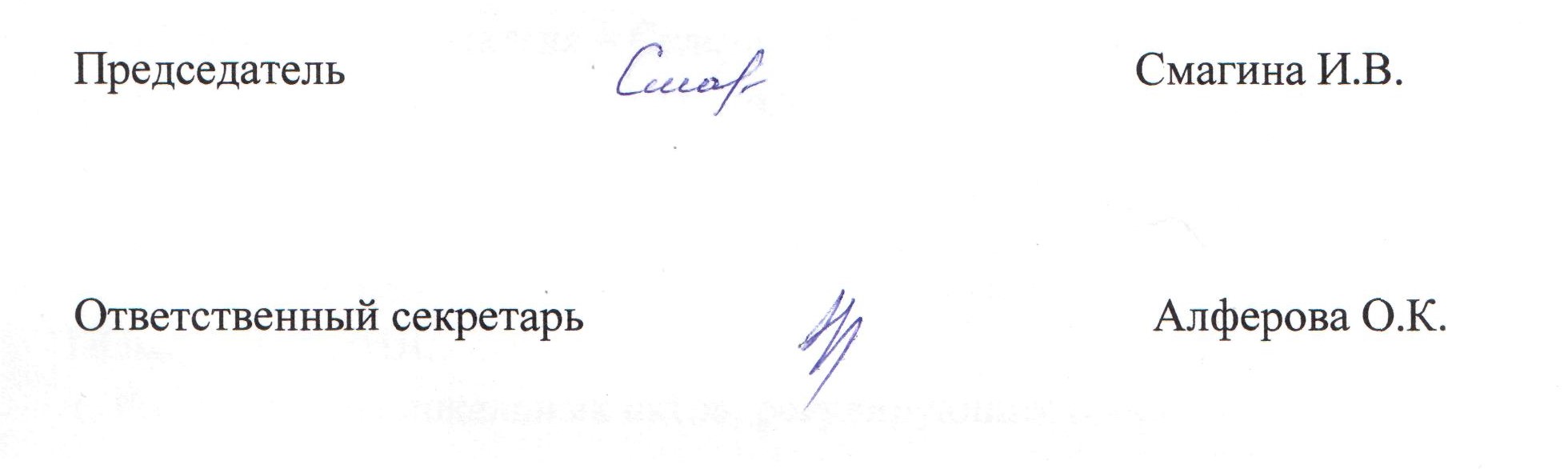 № п.п.Должность1.Заместитель директора по учебно-производственной работе2.Заместитель директора по учебно-воспитательной работе3.Главный бухгалтер4.Заведующий учебной частью5.Заведующий очным отделением6.Заведующий библиотекой7.Заведующий хозяйством8.Социальный педагог9.Преподаватель10.Специалист по кадрам11.Повар12.Комендант13.Воспитатель14.Секретарь учебной части